						COMMUNE d’ALLENJOIE 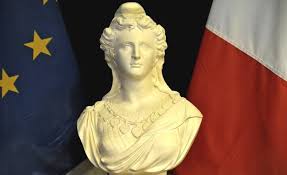 							Canton de Bethoncourt 	              Département du Doubs	               REPUBLIQUE FRANÇAISE                	Convocation au CONSEIL MUNICIPALAllenjoie, le 04/12/2023Madame, Monsieur, Vous êtes invité à participer à la prochaine réunion du CONSEIL MUNICIPAL qui se tiendraà la Salle des Associations, LUNDI 11 DECEMBRE 2023 à 18h30ORDRE DU JOURJean FRIED, maire d’ALLENJOIE.Merci par avance de votre participation.En cas d’indisponibilité, pensez à activer une procuration.